Ficha 1Ficha Contexto arqueológico – objetos e cerâmicaSítio Arqueológico 1: SESCLO- GRÉCIAContexto funerárioRelatório de escavação:Enterramento femininoEsqueleto encontrado com objetos associadosEnterramento em cista individual. FICHA DOCUMENTAL:INFORMAÇÕES:LOCAL DE ACHADO: ENTERRAMENTO COVA EM CISTA– SESCLO – GRÉCIA – TESSÁLIATÚMULO FEMININO - INUMAÇÃOOUTROS MATERIAIS EM CONTEXTO: JÓIAS DE BRONZE. 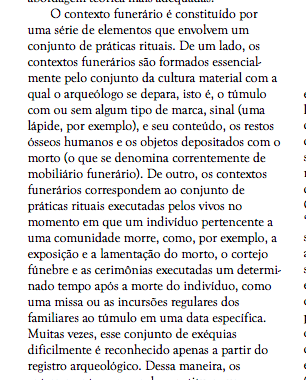 DIOGO, C. 2009, p. 198.Questões Descreva o tipo de vaso, técnica, forma e representação iconográfica do vaso 0067- OBJETO 1 ?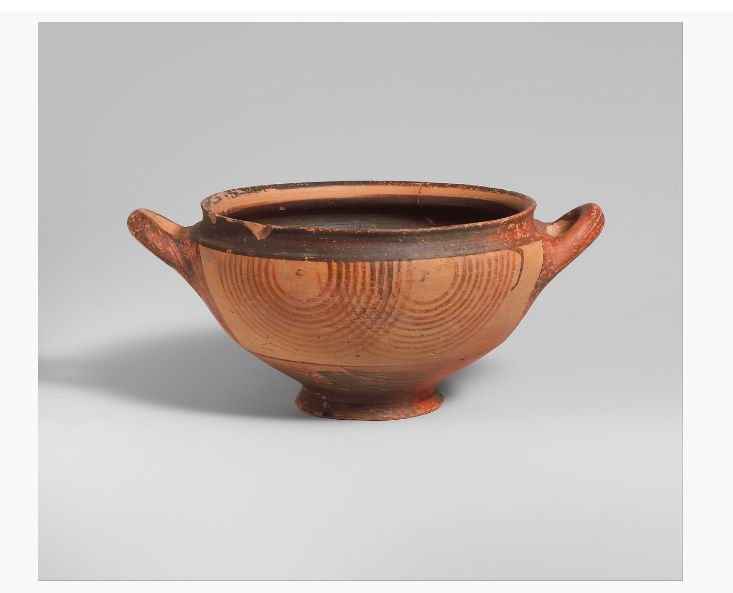 De acordo com documentação, fazem parte do mesmo local de achado (enterramento feminino), seriam eles necessariamente da mesma camada estratigráfica? Se sim, porquê? Quais os indícios que me trazem esta informação? Se não, por quê?São de mesmo período?Há evidências para pensarmos o período deste sítio arqueológico proposto?Como posso construir uma documentação cronológica?Quais os usos? É possível inferir? Quais as marcas que me trazem esta informação?É possível inferir status social? 